ΘΕΜΑ: Πρόσκληση συμμετοχής σχολικών ομάδων στο Εθνικό Δίκτυο Περιβαλλοντικής Εκπαίδευσης «Βιώσιμη Πόλη: η πόλη ως πεδίο εκπαίδευσης για την αειφορία»Το ΚΠΕ/ΚΕΠΕΑ Ελευθερίου Κορδελιού & Βερτίσκου ως συντονιστής του Εθνικού Θεματικού Δικτύου Περιβαλλοντικής Εκπαίδευσης «Βιώσιμη πόλη: Η πόλη ως πεδίο εκπαίδευσης για την αειφορία» (έγκριση Απόφ. ΥΠΑΙΘ Φ7/ΕΠ/149311/1928/Δ7/10-01-2023) καλεί όσες σχολικές μονάδες επιθυμούν, να δηλώσουν συμμετοχή ή να ανανεώσουν τη συμμετοχή τους στο Δίκτυο. Το δίκτυο περιλαμβάνει εκπαιδευτικό υλικό αναρτημένο σε ειδική ιστοσελίδα και αξιοποιεί ειδικό ιστολόγιο για την επικοινωνία και αλληλεπίδραση των σχολικών ομάδων μεταξύ τους και με το ΚΠΕ ως μια κοινότητα μάθησης για την εκπαίδευση για τη Βιώσιμη Πόλη. Τα χαρακτηριστικά αυτά επιτρέπουν την εξ αποστάσεως υποστήριξη των σχολικών ομάδων, κάτι απαραίτητο στα εθνικά δίκτυα που έχουν μέλη σχολεία από όλη τη χώρα.Η φιλοσοφία και η δομή του δικτύου το καθιστούν κατάλληλο για όλες τις σχολικές μονάδες, πρωτοβάθμιας και δευτεροβάθμιας εκπαίδευσης και όλους τους τύπους σχολείων. Οι δραστηριότητες του εκπαιδευτικού υλικού μπορούν επίσης να αξιοποιηθούν στα εργαστήρια δεξιοτήτων σε διάφορες θεματικές ενότητες. Οι σχολικές μονάδες που επιθυμούν να συμμετέχουν στο Δίκτυο παρακαλούνται να συμπληρώσουν την ηλεκτρονική αίτηση στο σύνδεσμο https://tinyurl.com/viosimi23-24  μέχρι τις 31 Οκτωβρίου 2023. Οι σχολικές μονάδες που συμμετείχαν στο δίκτυο κατά τη σχολική χρονιά 2022-2023 και επιθυμούν να συνεχίσουν και την τρέχουσα σχολική χρονιά παρακαλούνται να επικαιροποιήσουν τη συμμετοχή τους δηλώνοντας ότι συνεχίζουν να είναι ενταγμένες στο δίκτυο συμπληρώνοντας την αίτηση.Οι εκπαιδευτικοί που ενδιαφέρονται να ενταχθούν με τους μαθητές τους στο δίκτυο παρακαλούνται να ενημερωθούν για το περιεχόμενο και τον τρόπο λειτουργίας του δικτύου διαβάζοντας το συνημμένο έγγραφο ή αναλυτικά στις ιστοσελίδες του δικτύου στους συνδέσμους https://kpekordeliou.wixsite.com/viosimipoli και http://www.kpe-thess.gr/el/networks/viosimi-poli/ Έχοντας νωπές τις εικόνες από τις καταστροφικές πλημμύρες και πυρκαγιες που έπληξαν τη χώρα μας και λαμβάνοντας υπόψη την εξάπλωση της κλιματικής κρίσης και τον αντίκτυπό της στη βιωσιμότητα των πόλεων, θα προτείναμε οι σχολικές ομάδες που θα συμμετέχουν τη φετινή χρονιά στο δίκτυο να εντάξουν στην προβληματική τους τη σχέση πόλης και κλιματικής αλλαγής και ειδικότερα την ανθεκτικότητα των πόλεων (π.χ. σε καύσωνες, πλημμύρες και άλλα ακραία καιρικά φαινόμενα αλλά και τις δράσεις πρόληψης, σχεδιασμού, ενημέρωσης, αντιμετώπισης κ.ά.). Επισημαίνουμε ότι οι ομάδες που θα ενταχθούν στο δίκτυο καλούνται να αναρτούν τις εργασίες και τα παραγόμενα των δραστηριοτήτων τους στο ιστολόγιο επικοινωνίας του δικτύου https://blogs.sch.gr/viosimi-poli/ ή να στείλουν γραπτή αναφορά στο ΚΠΕ στο τέλος της σχολικής χρονιάς. Επίσης καλούνται να αναφέρουν κατά την παρουσίαση των εργασιών και την προβολή των δράσεών τους (αναφορές, άρθρα, ιστοσελίδα, εκδηλώσεις, έγγραφα κλπ) ότι η ομάδα είναι μέλος του εκπαιδευτικού δικτύου "Βιώσιμη Πόλη" που συντονίζει το ΚΕΠΕΑ Ελευθερίου Κορδελιού & Βερτίσκου.Με εκτίμηση,Χρυσούλα ΑθανασίουΠροϊσταμένη του ΚΕΠΕΑ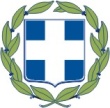 ΕΛΛΗΝΙΚΗ ΔΗΜΟΚΡΑΤΙΑΥΠΟΥΡΓΕΙΟ ΠΑΙΔΕΙΑΣ, ΘΡΗΣΚΕΥΜΑΤΩΝ ΚΑΙ ΑΘΛΗΤΙΣΜΟΥ-----ΠΕΡΙΦΕΡΕΙΑΚΗ Δ/ΝΣΗΑ/ΘΜΙΑΣ & Β/ΘΜΙΑΣ ΕΚΠ/ΣΗΣΚΕΝΤΡΙΚΗΣ ΜΑΚΕΔΟΝΙΑΣ-----ΚΕΝΤΡΟ ΕΚΠΑΙΔΕΥΣΗΣ για το ΠΕΡΙΒΑΛΛΟΝ και την ΑΕΙΦΟΡΙΑΕΛΕΥΘΕΡΙΟΥ ΚΟΡΔΕΛΙΟΥ & ΒΕΡΤΙΣΚΟΥΕΛΛΗΝΙΚΗ ΔΗΜΟΚΡΑΤΙΑΥΠΟΥΡΓΕΙΟ ΠΑΙΔΕΙΑΣ, ΘΡΗΣΚΕΥΜΑΤΩΝ ΚΑΙ ΑΘΛΗΤΙΣΜΟΥ-----ΠΕΡΙΦΕΡΕΙΑΚΗ Δ/ΝΣΗΑ/ΘΜΙΑΣ & Β/ΘΜΙΑΣ ΕΚΠ/ΣΗΣΚΕΝΤΡΙΚΗΣ ΜΑΚΕΔΟΝΙΑΣ-----ΚΕΝΤΡΟ ΕΚΠΑΙΔΕΥΣΗΣ για το ΠΕΡΙΒΑΛΛΟΝ και την ΑΕΙΦΟΡΙΑΕΛΕΥΘΕΡΙΟΥ ΚΟΡΔΕΛΙΟΥ & ΒΕΡΤΙΣΚΟΥ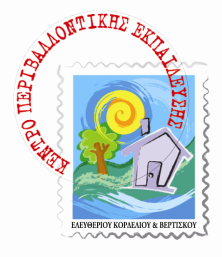 Θεσσαλονίκη  12/10/2023Αριθμ. Πρωτ.: 102Θεσσαλονίκη  12/10/2023Αριθμ. Πρωτ.: 102ΕΛΛΗΝΙΚΗ ΔΗΜΟΚΡΑΤΙΑΥΠΟΥΡΓΕΙΟ ΠΑΙΔΕΙΑΣ, ΘΡΗΣΚΕΥΜΑΤΩΝ ΚΑΙ ΑΘΛΗΤΙΣΜΟΥ-----ΠΕΡΙΦΕΡΕΙΑΚΗ Δ/ΝΣΗΑ/ΘΜΙΑΣ & Β/ΘΜΙΑΣ ΕΚΠ/ΣΗΣΚΕΝΤΡΙΚΗΣ ΜΑΚΕΔΟΝΙΑΣ-----ΚΕΝΤΡΟ ΕΚΠΑΙΔΕΥΣΗΣ για το ΠΕΡΙΒΑΛΛΟΝ και την ΑΕΙΦΟΡΙΑΕΛΕΥΘΕΡΙΟΥ ΚΟΡΔΕΛΙΟΥ & ΒΕΡΤΙΣΚΟΥΕΛΛΗΝΙΚΗ ΔΗΜΟΚΡΑΤΙΑΥΠΟΥΡΓΕΙΟ ΠΑΙΔΕΙΑΣ, ΘΡΗΣΚΕΥΜΑΤΩΝ ΚΑΙ ΑΘΛΗΤΙΣΜΟΥ-----ΠΕΡΙΦΕΡΕΙΑΚΗ Δ/ΝΣΗΑ/ΘΜΙΑΣ & Β/ΘΜΙΑΣ ΕΚΠ/ΣΗΣΚΕΝΤΡΙΚΗΣ ΜΑΚΕΔΟΝΙΑΣ-----ΚΕΝΤΡΟ ΕΚΠΑΙΔΕΥΣΗΣ για το ΠΕΡΙΒΑΛΛΟΝ και την ΑΕΙΦΟΡΙΑΕΛΕΥΘΕΡΙΟΥ ΚΟΡΔΕΛΙΟΥ & ΒΕΡΤΙΣΚΟΥ Προς:   Κοιν.:-Σχολικές μονάδες ΠΕ και ΔΕ της χώρας (μέσω των Υπευθύνων Περ/κής Εκπ/σης ή Σχολικών Δραστηριοτήτων )-ΥΠΑΙΘΑ, Δ/νση Υποστήριξης Προγραμμάτων και Εκπαίδευσης για την Αειφορία  Τμήμα Α΄ Εκπαίδευσης για  το Περιβάλλον και την Αειφορία-Περιφερειακή Δ/νση Α/θμιας & Β/θμιας Εκπ/σης Κ. ΜακεδονίαςΠληροφορίες :Γ. Υφαντής Προς:   Κοιν.:-Σχολικές μονάδες ΠΕ και ΔΕ της χώρας (μέσω των Υπευθύνων Περ/κής Εκπ/σης ή Σχολικών Δραστηριοτήτων )-ΥΠΑΙΘΑ, Δ/νση Υποστήριξης Προγραμμάτων και Εκπαίδευσης για την Αειφορία  Τμήμα Α΄ Εκπαίδευσης για  το Περιβάλλον και την Αειφορία-Περιφερειακή Δ/νση Α/θμιας & Β/θμιας Εκπ/σης Κ. ΜακεδονίαςΤηλ.:2310707150 Προς:   Κοιν.:-Σχολικές μονάδες ΠΕ και ΔΕ της χώρας (μέσω των Υπευθύνων Περ/κής Εκπ/σης ή Σχολικών Δραστηριοτήτων )-ΥΠΑΙΘΑ, Δ/νση Υποστήριξης Προγραμμάτων και Εκπαίδευσης για την Αειφορία  Τμήμα Α΄ Εκπαίδευσης για  το Περιβάλλον και την Αειφορία-Περιφερειακή Δ/νση Α/θμιας & Β/θμιας Εκπ/σης Κ. Μακεδονίας